.ROCK, CROSS SHUFFLE, ¼ STEP BACK, ¼ SIDE STEP, CROSS SHUFFLEROCK, ½ TURNING SHUFFLE, POINT, POINT, CROSS SHUFFLERestart from here on wall 3¼ WEAVE, ROCK FORWARD, COASTER STEPSTEP, ½ PIVOT, SHUFFLE TWICETOUCH & TOUCH &, ¼ SIDE STEP, ¼ STEP BACK, TOUCH & TOUCH &, WALK, WALKROCK & TURN, ROCK & TURN, ROCK & TURN, KICK BALL CROSSREPEATRESTARTRestart after count 16 on wall 3Dance 4 God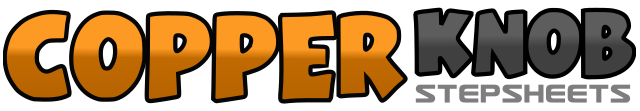 .......Count:48Wall:2Level:Intermediate.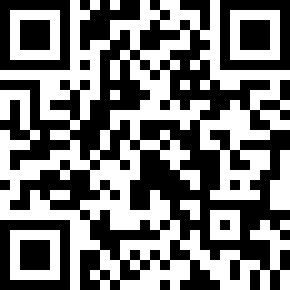 Choreographer:Ross Brown (ENG)Ross Brown (ENG)Ross Brown (ENG)Ross Brown (ENG)Ross Brown (ENG).Music:God Is a DJ - P!nkGod Is a DJ - P!nkGod Is a DJ - P!nkGod Is a DJ - P!nkGod Is a DJ - P!nk........1-2Rock left to the left, recover onto right3&4Cross step left over right, bring right up to left, cross step left over right5-6Step back onto right turning ¼ left, step left turning ¼ to the left7&8Cross step right over left, bring left up to right, cross step right over left1-2Rock forward with left, recover onto right3&4Step left turning ¼ to the left, bring right up to left turning ¼ left, step left to the left5-6Point right over left, point right to the right7&8Cross step right over left, bring left up to right, cross step right over left1-4Step left to the left, cross step right behind left, step forward with left turning ¼ left, step forward with right5-6Rock forward with left, recover onto right7&8Step back with left, step right next to left, step forward with left1-2Step forward with right, pivot a half left3&4Step forward with right, bring left up to right, step forward with right5-8Repeat last 4 steps on left foot instead1&2&Touch right foot forward, step right next to left, touch left foot forward, step left next to right3-4Step right turning ¼ to the left, step back with left turning ¼ left5&6&Touch right foot forward, step right next to left, touch left foot forward, step left next to right7-8Walk forward; right, left1&2Rock forward with right, recover on left turning ¼ right, step forward with right turning ¼ right3&4Rock forward with left, recover onto right turning ¼ left, step forward with left turning ¼ left5&6Rock forward with right, recover onto left turning ¼ right, step right next to left7&8Kick left foot forward, step left next to right, cross step right over left